Jednostka Wojskowa nr 4101 					Lubliniec, dnia 28.03.2022 r.Ul. Sobieskiego 35, 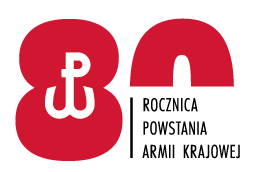 42-700 LubliniecNr spr. 31/2022INFORMACJADziałając w oparciu o zapisy art. 253 ust. 1 ustawy z dnia 11 września 2019 r. Prawo zamówień publicznych (Dz. U. z 2021 poz. 1129 z późn. zm.) zwanej dalej „ustawą Pzp”, zawiadamiam o wyniku przeprowadzonej oceny ofert i wyborze najkorzystniejszej oferty w postępowaniu o udzieleniu zamówienia publicznego na Wynajem statku powietrznego do skoków z wolnym systemem otwarcia dla JW. 4101 w Lublińcu – nr sprawy 31/2022.Najkorzystniejsza oferta:Normal Piotr JafernikUl. Cieszyńska 319,43-300 Bielsko-BiałaLiczba uzyskanych punktów 100,00 pkt w kryterium cena: 334.800,00 zł/ 10.044,00 zł godz.lotu – 60,00 pkt, zapewnienie samolotu zastępczego w razie awarii pierwszego- tak w ciągu tego samego dnia – 40,00 pktUzasadnienie wyboru: Wybrana oferta nie podlega odrzuceniu i zgodnie z art. 242 ust. 1 pkt. 2 ustawy Pzp, przedstawia najkorzystniejszy bilans z punktu widzenia kryterium oceny ofert określonych w Specyfikacji warunków zamówienia (SWZ).Oferty pozostałych wykonawców:-Oferty odrzucone:- Umowa w sprawie przedmiotowego zamówienia może być zawarta w terminach określonych przepisami art. 308 ust. 3 pkt 1a) ustawy Pzp.                                                                                                    Dowódca                                                           	               Jednostki Wojskowej Nr 4101                                                                                                  w Lublińcu                                                         		                _________________________  				                                         płk Wojciech DANISIEWICZ